Fotele biuroweWybierz wygodne <strong>fotele biurowe</strong> dla siebie i swoich pracowników. Czym powinny charakteryzować się solidne fotele do biura? Podpowiadamy w naszym wpisie!Fotele biurowe - postaw na komfort i wygodęOdpowiednie warunki pracy w biurze to podstawa. Warto zadbać o prawidłowa postawę ciała naszych pracowników podczas pracy. Wiele godzin spędzonych codziennie za biurkiem z pewnością daje się każdemu we znaki. Należy dopasować odpowiednie krzesło i biurko, a także oświetlenie. W tym wpisie odpowiemy na pytanie, jakie fotele biurowe wybrać do swojej firmy.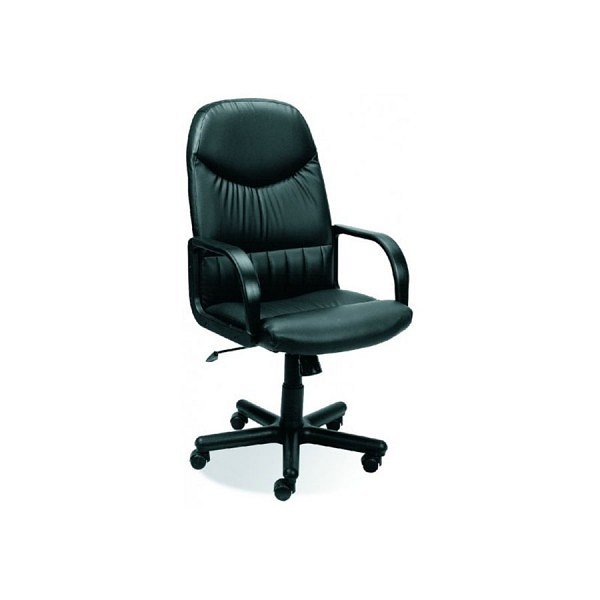 Fotele biurowe - jakie fotele wybrać do firmy?Na rynku znajdziemy wiele foteli biurowych. Warto wybrać te, wykonane z wysokiej jakości materiałów. Nie należy bagatelizować tej kwestii i kupować stare krzesła. Fotele do biur powinny mieć dodatkowe funkcje, jak możliwość regulacji wysokości, podłokietniki oraz kółka, dzięki którym zwiększa się mobilność fotela.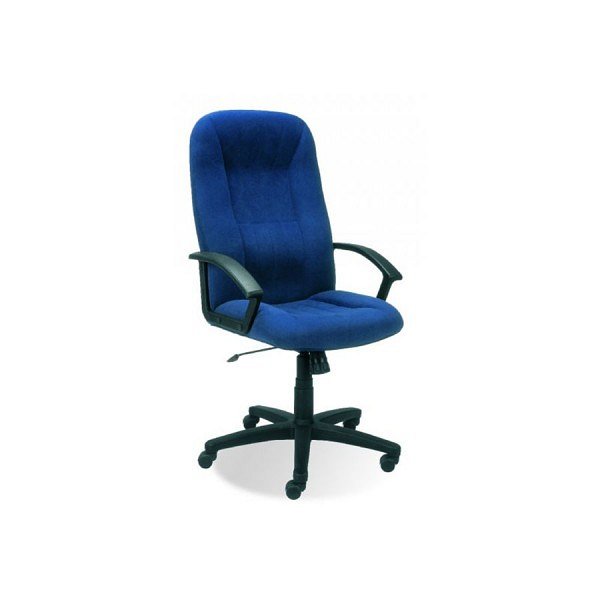 O czym jeszcze warto wiedzieć?Odpowiednio dopasowane do ciała fotele biurowe to nie tylko ulga dla kręgosłupa. Obecnie wybór jest tak duży, że możemy wybrać nie tylko funkcjonalne fotele, ale również takie o modnym designie. Dostępne są fotele powlekane materiałem skóropodobnym, welurowym lub skórzanym. Zapraszamy na zakupy!